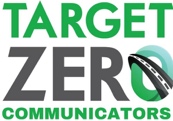 NOVEMBER 2020 CAMPAIGNKEY MESSAGESSeat Belts Save LivesSafety matters to Washingtonians. We practice physical distancing, wearing masks, and washing our hands.  And most of us – 93 percent – wear our seat belts because safety matters to us.  Wearing your seat belt drops your risk of fatal injury in a crash by 45%.  There is no substitute.You can help save a life today by getting all of Washington to wear their seat belts:Model:  Always wear your seat beltDiscuss:  Speak with family members, especially young drivers, about the importance of seat belt use.Advocate: Say something when you see someone not wearing their seat beltFront seat or back seat, city roads or country roads, big trucks or small cars, it’s the same:  Seat belts save lives.# # #